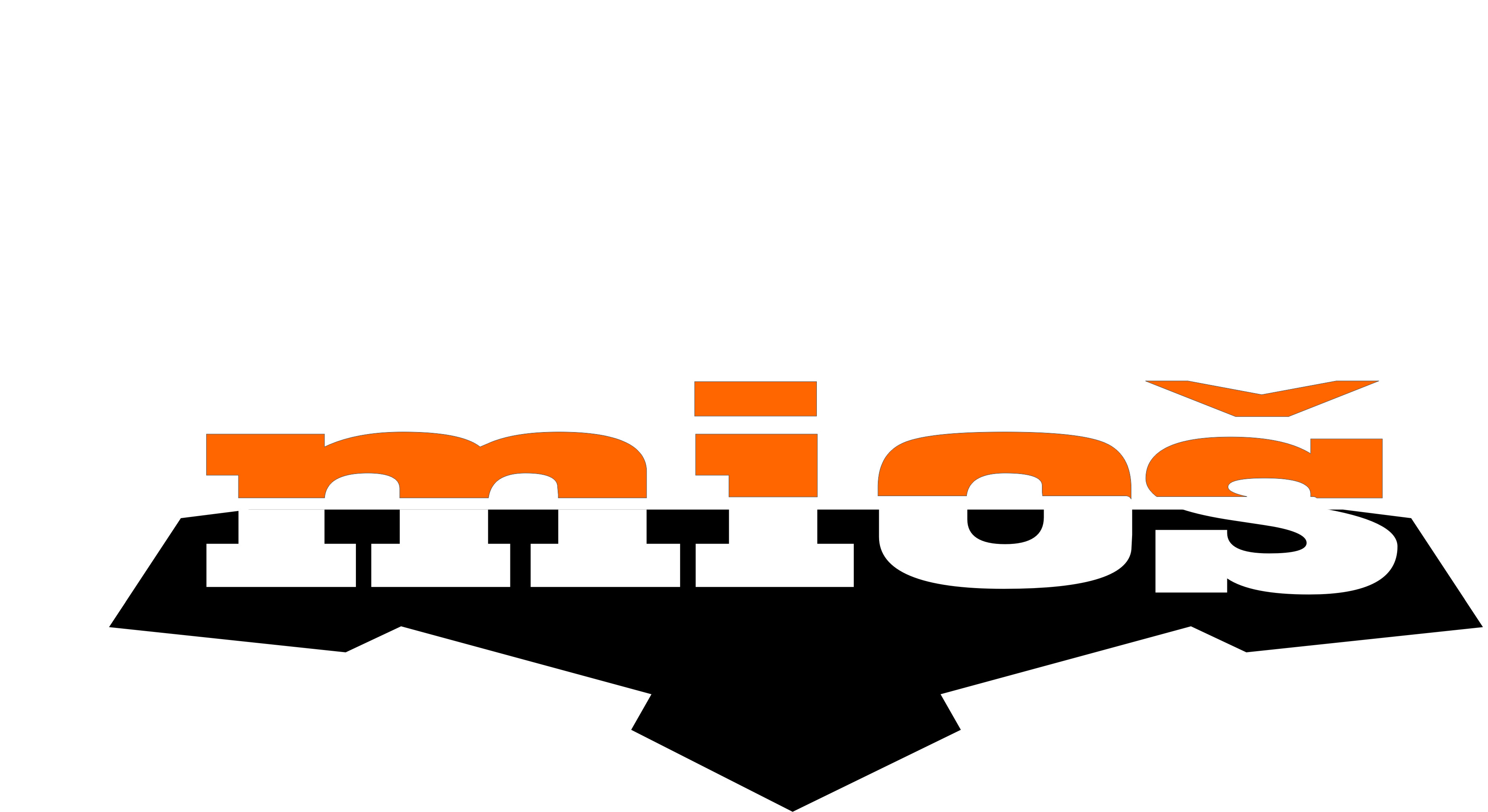     Mješovita  industrijsko-obrtnička  škola                              Karlovac, Domobranska 2Tel: 047 615578Fax: 047 600853Ravnatelj: 047 600854e-mail: ured@ss-mios-ka.skole.hr                               Predmet: Protokol za  održavanje nastave tijekom epidemije koronavirusa (COVID-19)Nastava u Mješovitoj industrijsko-obrtničkoj školi Karlovac počinje 7.rujna 2020., a odvijat će se uz pridržavanje sljedećih protuepidemijskih mjera:	- Učenici neće dolaziti na nastavu i vježbe u slučaju da: imaju povišenu tjelesnu temperaturu, kašalj, poteškoće u disanju, poremećaj osjeta njuha i okusa ili im je određena mjera samoizolacije.	- Nastavnici neće dolaziti na posao u slučaju da: imaju povišenu tjelesnu temperaturu, kašalj, poteškoće u disanju, poremećaj osjeta njuha i okusa ili im je određena mjera samoizolacije.	- Učenici će prvi dan nastave ispuniti Izjavu o epidemiološkoj anamnezi koja će biti pohranjena u dosje učenika.	- Djelatnici će prvi dan nastave ispuniti Izjavu o epidemiološkoj anamnezi koja će biti pohranjena u dosje djelatnika.            - Svi ostali (roditelji, suradnici...) će, pri ulasku u školu ispuniti Izjavu o epidemiološkoj anamnezi, a podaci o mjerenju temperature će biti uneseni u Obrazac za epidemiološki status.	- Učenici i djelatnici će mjeriti tjelesnu temperaturu kod kuće, a podaci će se unositi u Obrazac za epidemiološki status. Na taj način osoba sa temperaturom predstavlja manji rizik i u školi i na putu do škole, a djelatnik se mora javiti da se osigura zamjena.	- Učenicima, djelatnicima i ostalima će, pri ulasku u školu, biti dostupan dezinficijens za ruke.	- Učenici će ispred škole čekati da budu prozvani i pritom će održavati propisanu udaljenost.	- U svakoj učionici će se, u pravilnim vremenskim razmacima, provoditi mjere dezinfekcije.	- Vježbe će se provoditi u manjim odgojno-obrazovnim skupinama kako bi se održala propisana udaljenost između učenika.	- Učenicima će biti osigurane maske i dezinfekcijska sredstva u svrhu zaštite za vrijeme nastave. Platnene maske je, nakon upotrebe, nužno redovito prati na temperaturi većoj od 60 stupnjeva. 	- Smanjit će se međusobni doticaj učenika različitih razrednih odjela tijekom odmora.	- Učenicima će se omogućiti odlazak na WC za vrijeme nastavnog sata kako bi se smanjila gužva za vrijeme odmora.	- Nastava koja se odvija unutar ostalih ustanova, odvijat će se u skladu s epidemiološkom situacijom i uputama spomenutih ustanova.	- Učenici će, nakon nastave, odmah napuštati prostor škole. 	- Za vrijeme održavanja nastave, učionice će biti trajno provjetravane. 	- U učionicama koje nemaju dostupnu tekuću vodu, biti će trajno dostupan dezinficijens. 	- Učenici će biti obavezni redovito prati i dezinficirati ruke po epidemiološkim uputama. 	- Za vrijeme boravka u prostorijama škole, svim zaposlenicima i učenicima, bit će obavezno nositi zaštitne maske. 	- Kako imamo sanitarne čvorove na svim etažama, isti koriste učionice koje su na pojedinoj etaži. U učionicama u kojima nema tekuće vode biti će postavljeno sredstvo za dezinfekciju, ali je preporuka prati rukeOvim putem apeliramo na sve učenike da se izvan nastave pridržavaju propisanih epidemioloških mjera kako bi zaštitili sebe, ostale učenike, djelatnike škole i ostalih ustanova u kojima se odvija nastava.                                                                                                            Ravnateljica:                                                                                            Snježana  Erdeljac, dipl.ing.							      Zamjenica:						     Kristinka Jurčević, dipl.ing.